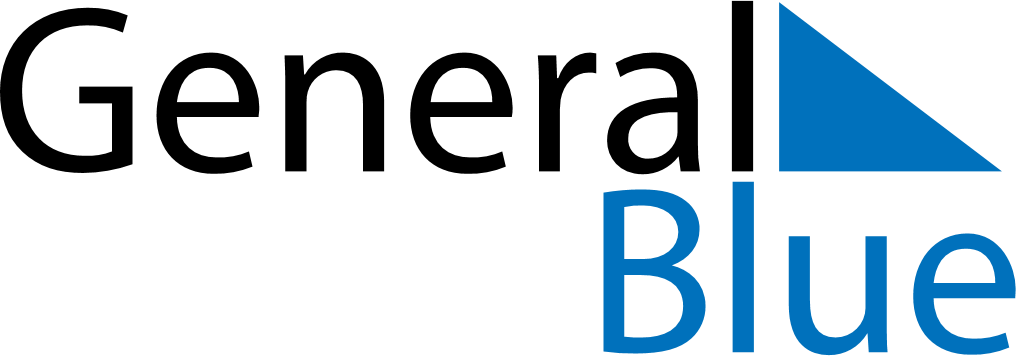 January 2023January 2023January 2023HaitiHaitiSundayMondayTuesdayWednesdayThursdayFridaySaturday1234567Independence DayAncestry DayEpiphany8910111213141516171819202122232425262728293031